ΕΛΛΗΝΙΚΗ ΔΗΜΟΚΡΑΤΙΑ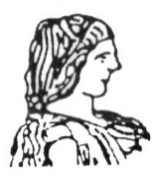 ΓΕΩΠΟΝΙΚΟ ΠΑΝΕΠΙΣΤΗΜΙΟ ΑΘΗΝΩΝΣΧΟΛΗ Επιστημών των ΦυτώνΤΜΗΜΑ ΕΠΙΣΤΗΜΗΣ ΦYTIKHΣ ΠAPAΓΩΓHΣTOMEAΣ ΚΗΠΕΥΤΙΚΩΝ ΚΑΛΛΙΕΡΓΕΙΩΝ, ΑΝΘΟΚΟΜΙΑΣ ΚΑΙ ΑΡΧΙΤΕΚΤΟΝΙΚΗΣ ΤΟΠΙΟΥΓΡΑΜΜΑΤΕΙΑ: Α. ΡοπόκηςΤαχ. Δ/νση: Ιερά Οδός 75, 11855, ΑθήναΤηλ: 210 529  4533e-mail: ropokis@aua.grΠΡΟΚΗΡΥΞΗ ΕΚΛΟΓΩΝγια την ανάδειξη εκπροσώπου μέλους του Εργαστηριακού Διδακτικού Προσωπικού (Ε.ΔΙ.Π.) για τη Γενική Συνέλευση του Τομέα Κηπευτικών Καλλιεργειών, Ανθοκομίας και Αρχιτεκτονικής Τοπίου, του Τμήματος Επιστήμης Φυτικής Παραγωγής του Γ.Π.Α.για το χρονικό διάστημα 1/9/2023 έως 31/8/2024και ΠΡΟΣΚΛΗΣΗ ΕΚΔΗΛΩΣΗΣ ΕΝΔΙΑΦΕΡΟΝΤΟΣΟ Διευθυντής του Τομέα Κηπευτικών Καλλιεργειών, Ανθοκομίας και Αρχιτεκτονικής Τοπίου, του Τμήματος Επιστήμης Φυτικής Παραγωγής του Γ.Π.Α. λαμβάνοντας υπόψη :Τις διατάξεις των άρθρων 28, 29 και 41 του Ν. 4957/2022 (Α΄141) «Νέοι Ορίζοντες στα Ανώτατα Εκπαιδευτικά Ιδρύματα: Ενίσχυση της ποιότητας, της λειτουργικότητας και της σύνδεσης των Α.Ε.Ι. με την κοινωνία και λοιπές διατάξεις», Τις διατάξεις της Κοινής Υπουργικής Απόφασης αριθμ. 123024/Ζ1/6-10-2022 (ΦΕΚ 5220/Β΄/7-10-2022) με θέμα «Καθορισμός της διαδικασίας ανάδειξης των μονομελών οργάνων των Μονοτμηματικών Σχολών, των Τμημάτων, των Τομέων και λοιπών μονομελών οργάνων των Ανώτατων Εκπαιδευτικών Ιδρυμάτων (Α.Ε.Ι.), των εκπροσώπων των μελών Διδακτικού Ερευνητικού Προσωπικού (Δ.Ε.Π.), Ειδικού Εκπαιδευτικού Προσωπικού (Ε.Ε.Π.), Εργαστηριακού Διδακτικού Προσωπικού (Ε.ΔΙ.Π.), Ειδικού Τεχνικού Εργαστηριακού Προσωπικού (Ε.Τ.Ε.Π.) και των φοιτητών στα συλλογικά όργανα των Α.Ε.Ι.»,Την αριθμ. πρωτ. 119929/Ζ1/30-9-2022 Διευκρινιστική Εγκύκλιο του Υπουργείου Παιδείας και Θρησκευμάτων με θέμα: «Παροχή διευκρινίσεων σχετικά με την εφαρμογή των διατάξεων του Ν. 4957/2022 για τη συγκρότηση, οργάνωση και λειτουργία συλλογικών οργάνων των Α.Ε.Ι. και των ακαδημαϊκών μονάδων τους, την ανάδειξη των μονοπρόσωπων οργάνων των Α.Ε.Ι. και των ακαδημαϊκών μονάδων τους και λοιπά θέματα».του άρθρου 192 του ν. 4823/2021 «Αναβάθμιση του σχολείου, ενδυνάμωση των εκπαιδευτικών και άλλες διατάξεις.» (Α' 136),Του ν. 4727/2020 «Ψηφιακή διακυβέρνηση (Ενσωμάτωση στην Ελληνική Νομοθεσία της Οδηγίας (ΕΕ) 2016/2102 και της Οδηγίας (ΕΕ) 2019/1024) – Ηλεκτρονικές Επικοινωνίες (Ενσωμάτωση στο Ελληνικό Δίκαιο της Οδηγίας (ΕΕ) 2018/1972) και άλλες διατάξεις» (Α΄184),Του Κανονισμού (ΕΕ) 2016/679 του Ευρωπαϊκού Κοινοβουλίου και του Συμβουλίου της 27ης Απριλίου 2016 για την προστασία των φυσικών προσώπων έναντι της επεξεργασίας των δεδομένων προσωπικού χαρακτήρα και για την ελεύθερη κυκλοφορία των δεδομένων αυτών και την κατάργηση της οδηγίας 95/46/ΕΚ (Γενικός Κανονισμός Προστασίας Δεδομένων – ΓΚΠΔ/General Data Protection Regulation – GDPR),Του ν. 4624/2019 «Αρχή Προστασίας Δεδομένων Προσωπικού Χαρακτήρα, μέτρα εφαρμογής του Κανονισμού (ΕΕ) 2016/679 του Ευρωπαϊκού Κοινοβουλίου και του Συμβουλίου της 27ης Απριλίου 2016 για την προστασία των φυσικών προσώπων έναντι της επεξεργασίας δεδομένων προσωπικού χαρακτήρα και ενσωμάτωση στην εθνική νομοθεσία της Οδηγίας (ΕΕ) 2016/680 του Ευρωπαϊκού Κοινοβουλίου και του Συμβουλίου της 27ης Απριλίου 2016 και άλλες διατάξεις» (Α΄137),Την υπό στοιχεία 5204/11.11.2021 Υπουργική απόφαση για τη Λειτουργία ψηφιακής κάλπης «ΖΕΥΣ» (Β΄5244).ΠΡΟΚΗΡΥΣΣΕΙΕκλογές για την ανάδειξη ενός (1) εκπροσώπου μέλους Εργαστηριακού Διδακτικού Προσωπικού (Ε.ΔΙ.Π.) για συμμετοχή στη Γενική Συνέλευση του Τομέα Κηπευτικών Καλλιεργειών, Ανθοκομίας και Αρχιτεκτονικής Τοπίου, του Τμήματος Επιστήμης Φυτικής Παραγωγής, με θητεία από 01.09.2023 έως και 31.08.2024. Ως ημερομηνία διεξαγωγής των εκλογών ορίζεται η Τρίτη 27 Ιουνίου 2023, από τις 10:00 π.μ. έως τις 12:00. Η εκλογική διαδικασία θα διεξαχθεί αποκλειστικά μέσω ηλεκτρονικής ψηφοφορίας με τη χρήση του πληροφοριακού συστήματος «Ψηφιακή Κάλπη ΖΕΥΣ». Σε περίπτωση άγονης διαδικασίας, οι εκλογές διεξάγονται επαναληπτικά την επόμενη μέρα, Τετάρτη 28 Ιουνίου 2023, κατά τις ίδιες ώρες και με τον ίδιο τρόπο.  Εάν υπάρχει ισοψηφία μεταξύ των υποψηφίων διενεργείται ηλεκτρονική κλήρωση με τη χρήση του συστήματος «ψηφιακή κάλπη ΖΕΥΣ» μεταξύ αυτών που ισοψήφησαν. Καλούνται τα μέλη Ε.ΔΙ.Π. που ενδιαφέρονται για τη θέση του εκπροσώπου στη Γενική Συνέλευση του Τομέα Κηπευτικών Καλλιεργειών, Ανθοκομίας και Αρχιτεκτονικής Τοπίου και πληρούν τις προϋποθέσεις των σχετικών διατάξεων, να υποβάλουν την αίτηση υποψηφιότητάς τους, με συνημμένη Υπεύθυνη Δήλωση περί μη συνδρομής κωλυμάτων εκλογιμότητας, στη Γραμματεία του Τομέα, από την Τρίτη 2 Μαΐου 2023 έως και την Παρασκευή 2 Ιουνίου 2023 και ώρα 13.00. Οι αιτήσεις υποβάλλονται ηλεκτρονικά, μέσω ηλεκτρονικού ταχυδρομείου στη διεύθυνση ropokis@aua.gr με θέμα: ΥΠΟΒΟΛΗ ΥΠΟΨΗΦΙΟΤΗΤΑΣ ΓΙΑ TH ΘΕΣΗ ΕΚΠΡΟΣΩΠΟΥ Ε.ΔΙ.Π. Δικαίωμα υποβολής υποψηφιότητας για τη θέση του εκπροσώπου μέλους ΕΔΙΠ στη Γενική Συνέλευση του Τομέα έχουν όλα τα μέλη της κατηγορίας ΕΔΙΠ του Τομέα. Δεν επιτρέπεται να θέτουν υποψηφιότητα για τη θέση του εκπροσώπου μέλους ΕΔΙΠ στη Γενική Συνέλευση του Τομέα όσα μέλη ΕΔΙΠ αποχωρούν από την υπηρεσία κατά τη διάρκεια της θητείας για την οποία προκηρύσσεται η θέση και τελούν σε άδεια άνευ αποδοχών ή σε αναστολή καθηκόντων κατά τον χρόνο διενέργειας των εκλογών. Ο υποψήφιος δύναται να αναρτήσει στην ιστοσελίδα του Τμήματος σύντομο βιογραφικό σημείωμα, εφόσον ο ίδιος το επιθυμεί. Κάθε υποψήφιος μπορεί να παραιτηθεί από την υποψηφιότητά του. Η παραίτηση γίνεται με γραπτή δήλωση που υποβάλλεται ηλεκτρονικά στη Γραμματεία του Τομέα, το αργότερο έως τη δέκατη ημέρα πριν από τη διεξαγωγή της ψηφοφορίας, τουτέστιν έως και τις 17 Ιουνίου 2023,  μέσω ηλεκτρονικού ταχυδρομείου στη διεύθυνση ropokis@aua.gr.Ως εκπρόσωπος της κατηγορίας ΕΔΙΠ στη Γενική Συνέλευση του Τομέα εκλέγεται αυτός που συγκέντρωσε τον μεγαλύτερο αριθμό ψήφων και ως αναπληρωτής του ο αμέσως επόμενος σε σειρά προτίμησης υποψήφιος.Το εκλεκτορικό σώμα για την ανάδειξη του εκπροσώπου μέλους ΕΔΙΠ και του αναπληρωτή του στη Γενική Συνέλευση του Τομέα απαρτίζεται από το σύνολο των μελών ΕΔΙΠ που υπηρετούν στον Τομέα Κηπευτικών Καλλιεργειών, Ανθοκομίας και Αρχιτεκτονικής Τοπίου, κατά το χρόνο διενέργειας των εκλογών, εξαιρουμένων όσων τελούν σε καθεστώς αναστολής καθηκόντων ή σε άδεια άνευ αποδοχών. Κάθε εκλογέας δύναται να ελέγχει εάν συμπεριλαμβάνεται στους εκλογικούς καταλόγους, που αναρτώνται στην ιστοσελίδα του Τμήματος. Σε περίπτωση που εκλογέας διαπιστώσει ότι δεν συμπεριλαμβάνεται στους εκλογικούς καταλόγους, ενώ έχει δικαίωμα συμμετοχής στην εκλογική διαδικασία, δύναται να υποβάλει αίτημα ενώπιον του ΟΔΕ (Εφορευτική Επιτροπή), προκειμένου να συμπεριληφθεί στον εκλογικό κατάλογο.Ως Όργανο Διενέργειας Εκλογών (ΟΔΕ) ορίζεται Εφορευτική Επιτροπή αποτελούμενη από τρία (3) τακτικά και ισάριθμα αναπληρωματικά μέλη, κατόπιν ηλεκτρονικής κλήρωσης μεταξύ του συνόλου των μελών ΕΔΙΠ του Τομέα και στην περίπτωση που δεν αυτά δεν επαρκούν, ως ΟΔΕ ορίζεται κατόπιν ηλεκτρονικής κλήρωσης ένα (1) μέλος ΕΔΙΠ. Την εκάστοτε κλήρωση διενεργεί το αρμόδιο για την έκδοση της παρούσης όργανο, τουτέστιν ο Διευθυντής του Τομέα Κηπευτικών Καλλιεργειών, Ανθοκομίας και Αρχιτεκτονικής Τοπίου.Η παρούσα πρωτοκολλείται και αποστέλλεται μέσω ηλεκτρονικού ταχυδρομείου σε όλα τα μέλη ΕΔΙΠ του Τομέα Κηπευτικών Καλλιεργειών, Ανθοκομίας και Αρχιτεκτονικής Τοπίου, του Τμήματος Επιστήμης Φυτικής Παραγωγής, της Σχολής Επιστημών των Φυτών, του Γεωπονικού Πανεπιστημίου Αθηνών. Επίσης, η παρούσα αναρτάται στην ιστοσελίδα του οικείου Τμήματος.Ο Διευθυντής του Τομέα Κηπευτικών Καλλιεργειών, Ανθοκομίας και Αρχιτεκτονικής ΤοπίουΙωάννης ΚαραπάνοςΑναπληρωτής ΚαθηγητήςΠίνακας Διανομής Μέλη Ε.ΔΙ.Π. του Τομέα Κηπευτικών Καλλιεργειών, Ανθοκομίας και Αρχιτεκτονικής ΤοπίουΑθήνα 28-04-2023Αρ. Πρωτ.: 21Προς: Τα μέλη Ε.ΔΙ.Π.του Τομέα Κηπευτικών Καλλιεργειών, Ανθοκομίας και Αρχιτεκτονικής Τοπίου,Τμήματος Επιστήμης Φυτικής Παραγωγής Γ.Π.Α.Τα μέλη Ε.ΔΙ.Π.του Τομέα Κηπευτικών Καλλιεργειών, Ανθοκομίας και Αρχιτεκτονικής Τοπίου,Τμήματος Επιστήμης Φυτικής Παραγωγής Γ.Π.Α.Κοιν: Πρόεδρο του Τμήματος Επιστήμης Φυτικής Παραγωγής Τμήμα Γ’ Πανεπιστημιακών Αρχών και Οργάνων (Διεύθυνσης Διοικητικού)Τμήμα Δ' Διοικητικής Μέριμνας (Διεύθυνσης Διοικητικού)Πρόεδρο του Τμήματος Επιστήμης Φυτικής Παραγωγής Τμήμα Γ’ Πανεπιστημιακών Αρχών και Οργάνων (Διεύθυνσης Διοικητικού)Τμήμα Δ' Διοικητικής Μέριμνας (Διεύθυνσης Διοικητικού)Α/ΑΟΝΟΜΑΤΕΠΩΝΥΜΟΜπερτσουκλής ΚωνσταντίνοςΝτούλας ΝικόλαοςΡοπόκης Ανδρέας